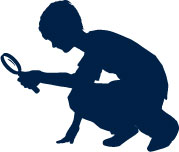 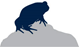 Emergency ContactsYour School:Telephone Number(s):Centres:Nottinghamshire LA Outdoor Education Adviser01623 556110Nottinghamshire LA Emergency HelplineIn the event of an ‘after hours’ emergency,when no support staff are available:0300 456 4546If the situation is life threatening, immediately ring:999(Centre addresses are above)ContentsEmergency Contacts 									2Introduction											4Health and Safety Policy Statement 							5Safety Responsibilities of Outdoor and Environmental Education team 	6Safety Responsibilities of Visiting Schools 						8General Information about the Centres 						9Perlethorpe Environmental Education Centre 					11Safety Procedures at the Centres – notes for leaders 				15General Emergency Procedure 								18Activity Codes of Practice 								19Conservation – Service to the Environment 						21Orienteering 										22Shelter Building 										23Field Studies/Walks Around Sites 							24Pond, River and Stream Dipping/Studies 						25(including advice about Weil’s disease & Lyme disease)Outdoor Adventurous Activities							28Working in the centre classrooms 							29IntroductionThis booklet is aimed at providing all the necessary practical information required for groupsvisiting the Environmental Education Day Centre at Perlethorpe. The Environmental Education Day Centres are maintained by Nottinghamshire County Council Local Authority (LA) for schools. Safety at the centres is managed by the Council’s Outdoor and Environmental Education team.By describing the standards of safety provided for schools by the Outdoor and EnvironmentalEducation team (OEE Team) and standards which visiting schools are recommended to providefor their pupils, it provides a quality assurance document for governors, headteachers, teachers,parents and pupils alike.Because the safety of visiting one of the centres is the joint responsibility of the OEE Team andthe visiting school and other agencies responsible for the management of the site, this documentmakes clear the responsibilities of and provides codes of practice for all groups of staff. All supportstaff, visiting teachers and leaders should have access to, and be familiar with, these codes ofpractice.The document follows the recommendations and requirements of Nottinghamshire LA’s ‘VisitsGuidance for Children and Young People’. Schools from other LAs should also follow their own LA’spolicies in planning and undertaking their visit. Private schools should have their own policy.The risk assessments for all activities carried out at the centre is available on theinternet at www.nottinghamshire.gov.uk/outdooreducation and (for Nottinghamshireschools) on the Schools Portal website.In following this booklet, all concerned need to appreciate that no document of this nature cancover every possible set of circumstances. Safe educational experiences ultimately rely on thecommon sense and good judgement of teachers and other adults, while working within their ownexperience and capabilities.The Environmental EducationDay CentresHealth & Safety Policy StatementThe Outdoor and Environmental Education staff managing the day centres recognise theirresponsibility for giving effect to Nottinghamshire County Council’s safety policies for the protectionof all centre staff, pupils, visiting teachers and members of the public liable to be affected by theoperations and activities of the centres.Within the line management structure of Children, Families and Cultural Services, the Head of Centre or tutor based at the centre will manage the health and safety functions of the centre to prevent, so far as is reasonably practicable, injuries to any person as a result of the operation of the centre byprovision of safe premises and equipment, and the effective management of the work activitiesover which the centre exercises control. This provision will be based on the principles of riskmanagement and include any controls and protective equipment necessary for persons identifiedas being at risk.The Head of Centre/centre tutor will, so far as is reasonable to do so, ensure that staffdesignated with health and safety responsibilities are competent to carry these out.It is the duty of all centre and visiting staff to co-operate with the Head of Centre/centre tutor toensure the safety of themselves, co-employees, pupils and other persons liable to be affected by theiractivities at work and to follow the operational procedures of the centre.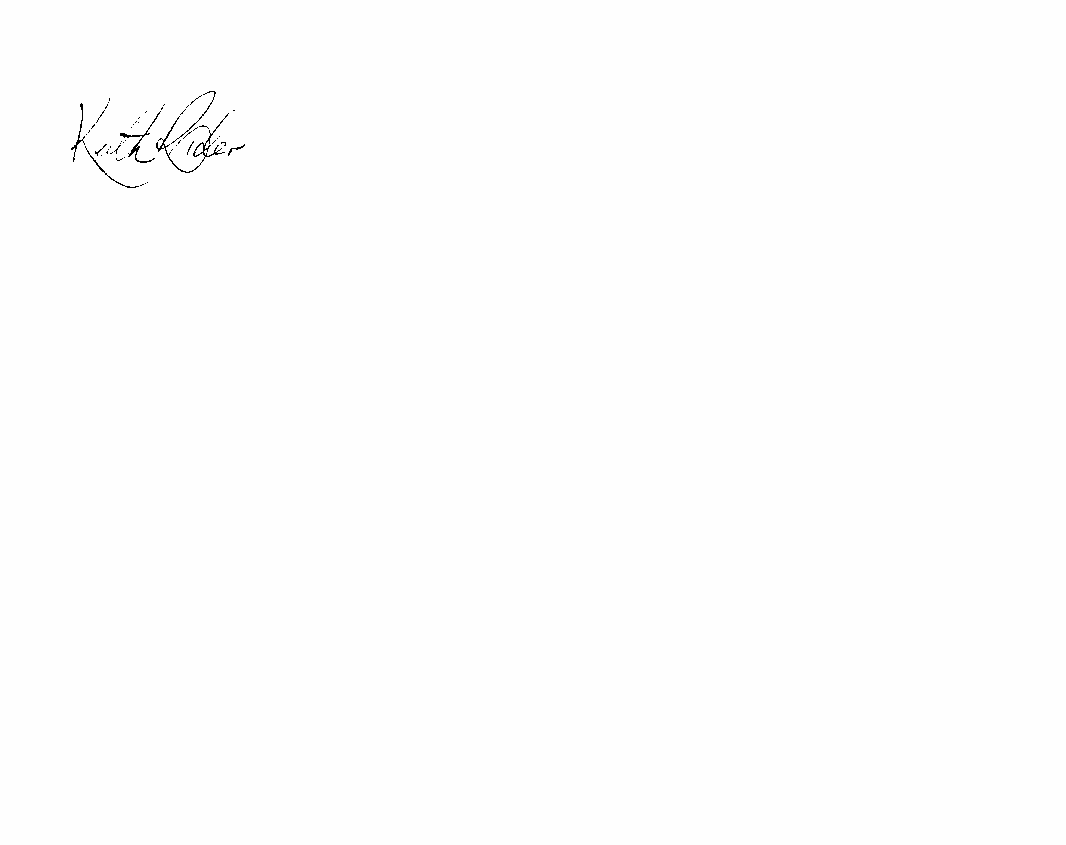 Signed: Keith RiderPosition: Senior Tutor,Perlethorpe Environmental Education CentreDate: June 2022Signed:	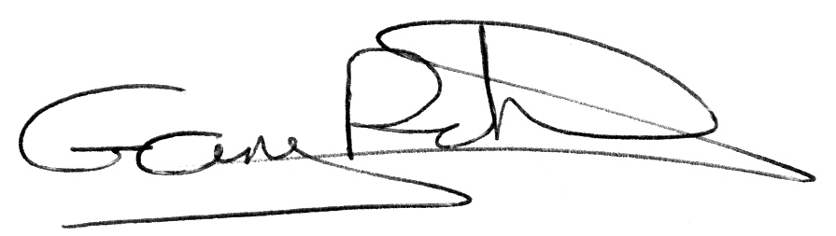 Gary RichardsPosition: Team ManagerSafety ResponsibilitiesSafety responsibilities of theOutdoor and Environmental Education TeamIn liaison with the Thoresby Estate at Perlethorpe, the Head of Centre/centre tutor will:• take overall responsibility for the management of health and safety of all areas in their operationalcontrol.• through the proper processes of risk assessment, ensure appropriate standards of health and safetyin classrooms and other areas under their management, including, where appropriate, the building,furniture and fittings, water, sewerage and other services, fire precautions and procedures, following,as appropriate, local authority fire, environmental health and general safety advice.• liaise with site managers of Thoresby Estate at Perlethorpe to ensure any areas of potential risk to visiting schools are identified and appropriate measures taken.• undertake risk assessments and provide written guidelines/codes of practice to schools foractivities undertaken in or from the centre.• provide pre-visit training for visiting leaders through structured meeting.• conduct a pre-visit planning process with visiting staff in order to agree a safe and appropriateprogramme.• except in the case of agreed self-led school visits, provide guidance and advice to visitingteachers and groups and advise on proposed activities in relation to weather and otherpertinent factors.• take responsibility, where appropriate, for the overall management and safety of pupils both on andoff-site, including, as necessary, making decisions in relation to the management of activities and theamendment or cancellation of activities.• provide first aid equipment and materials, written guidance as to procedures to be followed in anemergency and, wherever possible, leadership and management of emergency situations.• ensure that the centres’ outdoor clothing, equipment and teaching equipment is safeand suitable.• ensure that any catering equipment and provision complies with the local EnvironmentalHealth Officer’s recommendations.• undertake supervision and leadership of pupils where so agreed in a programme.• ensure all Service staff leading activities are sufficiently experienced, trained and qualified inaccordance with the centres’ codes of practice.• ensure all Service teaching staff working with schools are trained and qualified in first aid.• ensure, as far as possible, that schools can make contact during their visit with a member of theService staff in the event of an emergency.Safety Responsibilities of the Caretaker/Cleaner at the Centre.The caretaker/cleaner of each classroom/centre is responsible to his/her line manager for:• ensuring, so far as is reasonably practicable, the safety and health provisions and proceduresaffecting cleaning are adhered to.• cleaning materials and equipment liable to be a danger to pupils or staff are correctly used andproperly stored when not in use.• all waste materials from the centre are disposed of in accordance with LA or site policy.• maintaining a high standard of housekeeping.• reporting to the Head of Centre/centre teacher or site staff any problem or imminent dangerassociated with his/her responsibilities as soon as it is practicable to do so.Safety Responsibilities of all Council Employees• As employees, all members of staff have a duty in law to work safely and not put other persons atrisk, and also to co-operate with the centre staff and the LA to ensure that responsibilities placed uponthem as employees are, so far as is necessary, complied with.Safety Responsibilitiesof Visiting SchoolsThrough the management of the teacher leading the visit, the visiting school is responsiblefor:• ensuring the visit leader, and other leaders if possible, attend a preparatory training meeting specific to the centre to be visited prior to the visit.• ensuring that all adults in charge of groups working independently are fully briefed by thevisit leader in relevant aspects of health and safety including; fire and emergency procedures, organisation and planning of the visit.• in the absence of centre staff, taking responsibility for first aid provision and management of fireprocedures and other emergencies (it is required that at least one trained first aider shouldaccompany each independent group).• ensuring teachers and others who lead activities are sufficiently experienced and trained asappropriate to the activity.• planning a safe and appropriate programme which follows the advice and guidance provided bycentre staff.• undertake a risk assessment for all areas of the visit under their control including the journey to thecentre and any special needs of the group (the centre is responsible for risk assessments of thecentre and activities provided by the centre).• undertaking the school’s planning and preparation for the visit, including briefing of other staff,parents, helpers and pupils, the provision of parental consent and medical forms and the approval ofarrangements by the head teacher. (Nottinghamshire schools use the Evolve system.)• organising personal insurance for pupils and visiting adults if required, and for teachers on INSETMeetings.• provision to centre staff of all relevant information, including medical information, in respect of bothstaff and pupils.• provision of safe supervision of pupils at all times by appropriately experienced adults, particularlyduring playtimes and at the end of activities.• ensuring suitable standards of discipline and behaviour, so that pupils act responsibly intheir care for themselves, others, the centre, equipment and the environment. Pupils should bewithdrawn from activities if they fail to meet these standards, or returned to school in extremecases.• on agreed independently-led visits, obtaining a weather forecast and ensuring the plannedprogramme is safe and suitable in the light of this.• establishing a means of communication between the visiting group, school and parents.• be aware of the Council’s policy on the transport of pupils to and from centres.• smoking is not permitted at any of the centres or associated sites. Alcohol is not permitted at thecentres.General Information about the CentreWebsiteFor more information on the Environmental Education Day Centres, and to access the centre riskassessments, visit the website: https://nottsoutdoors.nottinghamshire.gov.uk/ or (forNottinghamshire schools) the Wired website.Curriculum ResourcesTo support the wide variety of activities available at the Day Centres there is a range of materials,linked to the National Curriculum, produced by teachers. There are a wide variety of materials forall ages, ranging from historical trails to literacy, science, sensory and maths activities, to namebut a few.Equipment/MaterialsA wide range of equipment is available at the centres. Check with staff if you require specificresources.If you have encountered minor problems or loss of equipment etc, a note left on the office door willallow us to rectify the situation before the next group visits the centre. If you should inadvertentlyreturn to school with any of the centre’s equipment, please inform us immediately and arrange forits speedy return!You will need to provide any paper or consumable items you wish to use during your visit and somephotocopying of recording sheets may be required prior to your visit.Doing our bit for the environmentThe Environmental Education Day Centres aim to inform pupils about education for sustainabledevelopment. All the day centres aim to be Eco Centres. Please ask centre staff about this or visitwww.ecoschools.org.uk. There are paper, crisp packets and compost recycling schemes at each of the centres.Please take any other packed lunch rubbish back to school.Turning off lights when not needed will not only save precious resources but keep our bills low too!The Environmental Education Policy of the centre is on display. Do try to build environmentalawareness into your visit.Care of the CentresCare of the Centres is the responsibility of the teacher in charge of the visiting group. We do ourutmost to create a pleasant, stimulating environment for your visit and appreciate it when groupstreat the building, displays and equipment with care and respect. There are brushes and dustpansin the classroom and although we do not expect the Centres to be spotless after your visit, a quicksweeping up would be a great help (especially if children have eaten lunches inside or brought inlots of collage materials).When leaving the centre please check:• close any windows you have opened• lights and taps are turned off• the room is clean and tidy• rubbish is taken away with you• equipment has been returned tidily in a clean condition• the building is locked• keys have been returnedPlease leave the Centre as you would wish to find it! HAVE A GREAT DAY!After your visitPlease fill in the evaluation form that will be emailed out to you after your visit to help us continue to provide what you need. After your visit, children’s work, letters, drawings, artwork, photocopies of Trailblazer record books etcwill be gratefully received. By sending us such materials you will be helping to make displays relevant,interesting and informative for other schools when they visit.Perlethorpe EnvironmentalEducation CentreThe History of the Buildings at Perlethorpe SchoolThe original school room was opened in 1861 due to the generosity of the third Earl Manvers.The stone building with its distinctive Thoresby windows and slate roof was originally heated by alarge open fire which was supplied with logs from the sawmill. The original chimney stack is stillvisible. An enamelled bowl was provided for washing and the toilets were simply buckets outside.The school year was influenced by the work of the estate, since it was common practice for childrento work in the fields during harvest time.For 124 years the school provided education for the children of the Thoresby Estate workers.Many children attended the school by walking from the surrounding villages of Budby and Cuckney.An infant room was added in 1894.In 1959 the school was extended by the addition of a hall, staff room, a second classroom, indoortoilets and a central heating system.Each succeeding Earl and Countess shared an interest in the village school, a tradition which wasmaintained until the death of the last countess in 1984. At this time there were only four pupilsremaining on the roll and Perlethorpe Church of England (Aided) Primary school closed at the endof the Autumn term 1984.On the closure of the school, the land and buildings reverted to the ownership of the Thoresby Estate.At that time Nottinghamshire Education Committee decided to use the school as a field study centre.Negotiations took place between the committee and the estate, whose co-operation has made thisdevelopment possible. Access has been agreed with the estate for recognised parties of schoolchildren to visit parts of the estate including woodland, farm land, park and riverand lakeside. It is avital factor in the continued access for school groups that access is confinedto these designated areas.Thoresby Hall is now a private hotel owned by Warner’s. The owner of the estate Mr Matheson lives close by close to the Woodyard.Sheep-rearing, the growing of potatoes and forestry are the main farming activities which take placeon the estate. In addition, the grounds are frequently used for events such as carriage-driving, craftfairs, classic car shows and rallies.Working on the EstateMaps are provided for trails and it is important that school groups do not invade the privacy of thosewho live and work here, or stray into potentially dangerous areas.Thoresby is a working estate and you will encounter tractors and other working vehicles from timeto time. All pedestrians should walk on the right side of the road, to face oncoming traffic, andgather on one side only to allow vehicles to pass.The farm buildings are unfortunately dangerous places for young children, so please keep everyoneunder very close supervision when walking passed. We regret these restrictions, but believe you willunderstand the reasons behind them.Access, via the steps only is allowed to the northern banks of the River Meden for stream-dippingactivities. Such activities can only be arranged via the Head of Centre. N.B. After heavy or prolongedrain the river may be too deep to allow access. Please check with the Head of Centre if you areunsure.Weather conditions may also prevent groups from entering the woods at certain times of the year,when strong winds or heavy snow can cause fallen branches. Again, please check if uncertain.Walks may sometimes be closed due to farming or forestry activities.The Estate Office just off the Green, through the archway,  is open during office hours if any emergency arises and centre staff are not on site (telephone 01623 822301).Shelter (or den) building is a wonderful activity during a visit, but should always be a well-plannedand integral part of the programme for the day. Henry’s Grove is the only place where they shouldbe built and it is vital that all groups ensure there is no evidence left after their visit. Materials usedfor the shelters should be removed from the site and scattered (carefully!) back in the woodland.Many people you see on the estate will most likely live or work there. They will often be glad totalk to you about aspects of their work (but please do not get too close and hinder their work orendanger the children), and a cheery wave or word or two to pass the time of day will always bewelcomed. The ‘natives’ are friendly folk.There are now more people around and about the estate, due to the opening of the hotel. Ensurechildren are aware of ‘stranger danger’ procedures.Your visit to PerlethorpeBookingAs Perlethorpe is such a popular centre, it is wise to book at least a term in advance. Please giveas much detail as you can of your programme for the day and its links with your curriculumplanning, as this helps us improve our provision. Any requests for support for your visit fromcentre staff must be made at the time of booking. There is a charge for this support.Perlethorpe can accommodate up to two classes of pupils. Please plan to use the centre to its fullcapacity. Schools bringing only one class group may find they are sharing the centre with a classfrom another school.The CentreThe centre will be open on your arrival and you will be given the combination lock number for theback doors. In case of any problems, the Estate Office on The Green in Perlethorpe Village alsohave a key. Please ensure the doors are kept locked when you are away from the centre duringthe day.Ensure you bring an accurate register of EVERYONE in your party (form sent to you with thebooking confirmation letter) and pin this on the ‘Visiting Schools’ Notice board’ (by the back door ofthe large classroom) where anyone could have access to it, if necessary in an emergency.FacilitiesFacilities at Perlethorpe comprise: one large classroom, where most of the equipment is stored incupboards; a further classroom; and the original Victorian classroom housing many interesting andevocative artefacts (children must be supervised in this room).The kitchen is equipped with cooker rings, microwave, kettle, urn and fridge. You are invited to usethe coffee/tea-making facilities at a cost of 25p per cup. (Please leave the kitchen clean and tidy).There are toilets, changing area and hoist for people with disabilities in addition to boys, girls andstaff facilities.There is an adventure trail playground, provided by the Thoresby Estates for our use and that ofthe village children. Pupils must be well supervised in the playground and must not overcrowd theequipment. Only four pupils to each piece of equipment please.The playground has a large painted compass and there are wildlife and sensory gardens, pond,picnic tables and willow shelter in the grounds. A splendid old Linden tree dominates theplayground. If allowing pupils to climb on the branch, ensure adequate supervision. Children mustnot be lifted onto the branch and no more than four pupils should be allowed to climb at any time.Nothing can be carried to the tree to gain access to the branch (e.g. chairs, logs etc) and pupilsmust not jump down from the branch unaided.ParkingPlease do not allow coaches to stop on the road or verges. Please park coaches on thehard-standing area by the school grounds, even if the coach is only dropping off andleaving you at the centre. It is advisable to bring a car with you if the coach is not staying all day,in case of emergency. Please make sure you are not blocking any tracks, roads or gates whichtractors use.Use of the churchVisits to the church must be booked prior to the visit on the booking form. Schools areinvited to make a small donation (a suggested 10p per child), if they visit the church. There is abox near the south porch. It is essential that children are closely supervised by a teacher whileinside the church. The church is not available for groups on Fridays, as this is when it iscleaned in preparation for the weekend services.Before entering the church, ensure the children are aware of the special atmosphere andbehaviour expected inside such a place and that they treat the building and graveyard with duecare and respect.Goodwill and co-operation are essential if we are to be allowed to continue using this superbresource. If you have requested to use the church it will normally be opened for you and lockedafterwards. Please switch any lights off and lock the doors after your visit.Perlethorpe Environmental Education Centre.Map of the Thoresby Estate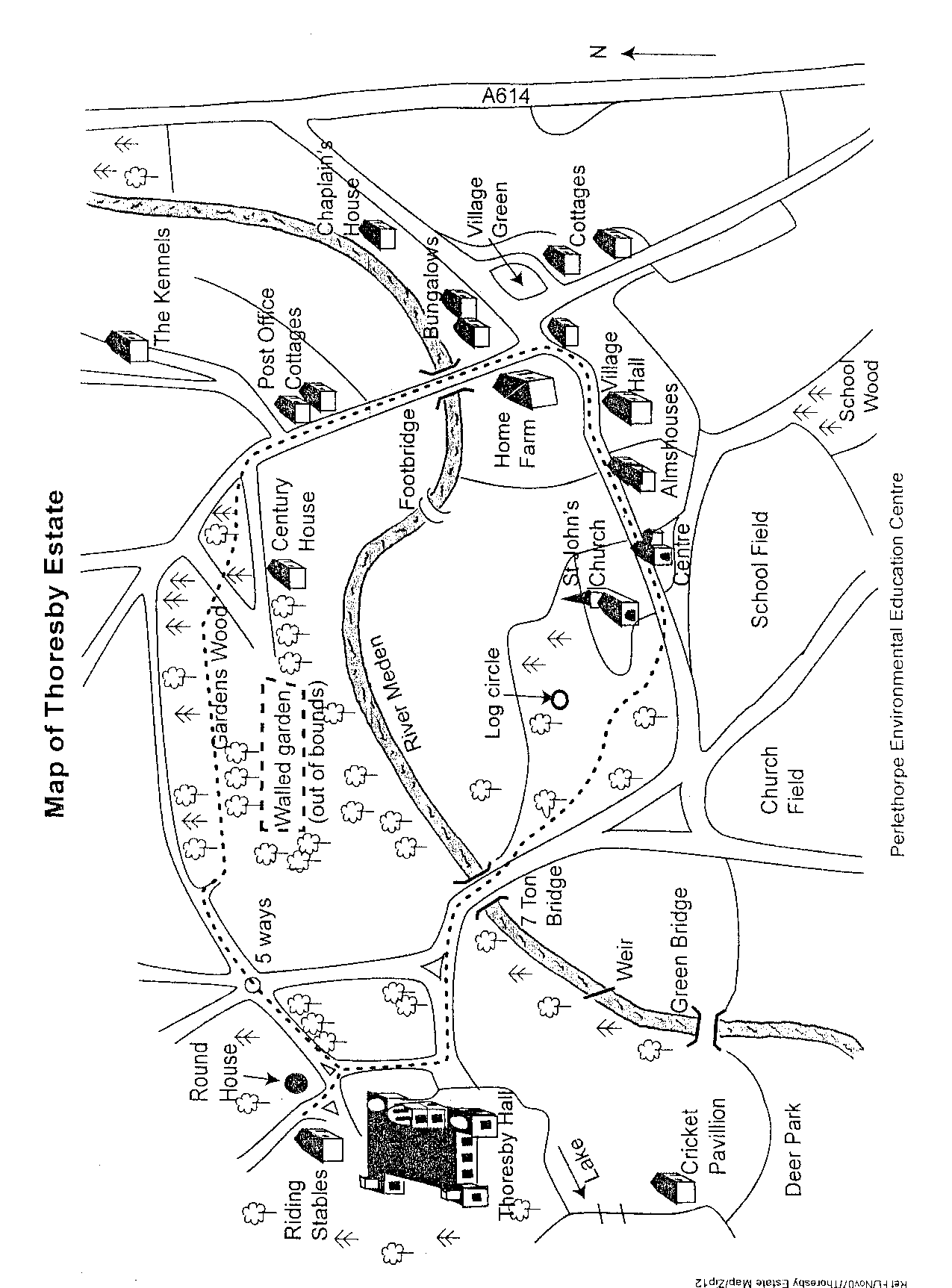 New map needed.Safety Procedures at the CentreNotes for LeadersFire Procedures1. All staff should be aware at all times that a fire could occur. All pupils and adults should be briefedat the start of the visit re fire procedures and the location of fire alarms, extinguishers and exits. Fireprocedure and assembly points are displayed in all rooms.2. An emergency roll call list must be completed and displayed on the visiting schools’ noticeboard inthe entrance halls of all centres.3. On discovery of a fire, the alarm should be raised immediately (by voice, bell or alarm systemaccording to individual centre’s provision).4. The fire service should be called by dialling 999 and stating the address of the centre.5. The teacher in charge of the group checks all rooms are clear (including toilets and storage areas).Other adults should lead pupils to the assembly area. All of the group are to assemble in the areasdesignated (see signs in each centre) and a roll call completed. No one should re-enter the buildinguntil declared safe by the emergency services.6. If there is an opportunity to fight the fire, extinguishers in the building should be used. Ensure thecorrect extinguisher is used for each type of fire. No one may re-enter the building unless authorisedto do so by a fire officer.Medical Information and First Aid Arrangements1. All day centre teaching staff have current first aid certificates.2. Relevant medical details of pupils and staff should be brought to the centre along with the registerof those on site. Visiting teachers should make appropriate arrangements for the storage andadministration of prescribed drugs and inform centre staff of any relevant medical conditions of staff orpupils.3. Schools should bring their own first aid equipment for their group’s use on the journey and on site.However, first aid equipment is located in each centre and leaders should familiarise themselves withits location. Items used from the kits should be reported to the centre staff in order that they may bereplaced.4. ‘Teacher safety packs’ are available at each centre for schools’ use while on site. The contentsinclude first aid kits, whistle, spare clothing, sterile water, maps of the site and location of nearesthospital, and emergency blankets.Local doctors’ numbers:Middleton Lodge Surgery, New OllertonTelephone: 01623 7032665. It is recommended that a mobile phone is carried when groups are working away from the centres.Make sure a signal is obtainable.6. A trained first aider should accompany each school class on site.7. If your school is planning studies in water, please read the advice on page 34 in relation toWeil’s disease.8. In the event of a serious emergency requiring medical treatment, leaders should call the ambulanceservice on 999. Any pupil transported to hospital must be accompanied by an adult.9. Ambulance access: in the event of an accident at Perlethorpe, a competent adult must meet theambulance at Home Farm (farm archway) and direct them to the location needed.Recording and Reporting of Accidents, Illness or ‘Near Miss’ Incidents1. Any significant accident or illness should be reported in the accident/near miss logbook at thecentre. Accidents or illnesses requiring a visit to the doctor or hospital should be recorded on anSR3/5 form. A copy of this form should be left with or sent to the centre as soon as possibleafter the incident.2. If an accident requires anyone to be taken to hospital, the Health and Safety Executive must benotified within 24 hours.3. The head teacher of the school should be informed first of serious injury or illness. The parents arethen informed by the head teacher.4. Any incident which does not get recorded as above, but in the opinion of centre staff or visiting staffcould have resulted in injury or illness, should be considered as a near miss. Near miss incidentsshould be recorded in the logbook. These will help minimise future accidents.5. If any child sustains a bump on the head and is not referred to a doctor, centre staff and/or visitingstaff should ensure a ‘head bump’ letter is sent home with the child.6. All SR3/5 forms should be reviewed once a term by the Head of Day Centres and relevant daycentre staff.7. In accordance with Nottinghamshire LA’s ‘Visits Guidance for Children and Young People’, centrestaff and visiting staff cannot administer drugs to pupils except those prescribed by a doctor. It is theschool staff’s responsibility to store and record the administration of such prescribed drugs.Weather Forecasts (and water levels for activities by or in water)• During all outdoor activities, a daily weather forecast must be noted and the day’s plans reviewed inthe light of the forecast and prevailing conditions. Under certain conditions, a change of plan may beneeded. Centre staff will be able to advice on this matter. Self-led groups must always check thesuitability of the activities to the prevailing conditions an alternative plan of activities should beavailable in case needed.• Groups operating independently of centre staff must make arrangements to obtain a weatherforecast and review plans for their day if necessary.Food HygienePupils must always wash their hands thoroughly with soap and running water before eating lunch.An adult must supervise hand washing. Do not allow pupils to consume food or drink while takingpart in an activity. If a picnic lunch is planned away from the centre, arrangements will need to bemade for pupils to wash their hands. This is especially important after pond and river activities, orduring farm visits.Road Safety1. Although many of the roads and tracks at the centres are quiet, they are used by a variety ofvehicles including farm and industrial vehicles. Care must be taken at all times when crossing roadsand pupils must always be supervised.2. Always walk on the right hand side of roads, to face the oncoming traffic, with an adult on the roadside. Always stand still when traffic approaches and keep together at one side of the road only.Outdoor ConditionsSchools must ensure that the group is suitably protected, clothed and shod for the expected weatherconditions. Some wellingtons and waterproofs are available for children who are poorly equipped forthe outdoors. Please ensure these are returned tidily to the cloakroom area. Wellingtons should beclipped together in pairs and turned upside down in the boxes so they can dry out. There are a smallnumber of adult sized waterproofs.In particularly hot weather please protect pupils’ heads, necks and shoulders and include sun lotion inyour equipment.InsuranceThe insurance position is as explained in Nottinghamshire LA’s ‘Visits Guidance for Children and YoungPeople’. Teachers are covered by the Council’s standard insurance for staff during visits, INSETmeetings and pre-arranged planning meetings, but this provides no cover for teachers’ personalbelongings and no cover for pupils. Schools can arrange school travel insurance or personalinsurance for teachers through the County Council’s insurance section (telephone 0115977 3331).General Emergency Procedure 1. All leaders in charge of a group at the centres should be prepared for and ready to deal with anyemergency which may arise. Groups are advised to have a mobile phone with them when away fromthe centre.2. Take charge of the situation. Ensure safety and wellbeing of the whole group. Make sure allmembers of the party are accounted for.3. Establish who is injured or ill and the extent of injuries or illness. Give emergency aid if necessary(to sustain breathing and circulation and prevent bleeding).4. If the situation is urgent or life threatening, telephone 999 and ask for the required services, givingyour name, location, number of casualties and an assessment of injuries/illness. Ask for immediatemedical advice if necessary.5. If you are on a walk away from the centre and have a mobile phone or radio contact with staffthere, make contact with the centre for help. If you have no contact with the centre, a written messagemay need to be taken to the nearest telephone or the centre by an adult and/or by two or threeresponsible pupils (if this is appropriate to the age of the group).6. Once any urgent situation has been dealt with, take time to reflect and decide the best courseof action. Inform the centre staff, if you have not already done so, and share the problem.7. Ensure any pupil taken to hospital is accompanied by an adult.8. Control access to telephones, including mobile phones, to ensure information about the event ismanaged appropriately. Contact the head teacher giving clear details of the situation. The headteacher should contact parents of any injured pupils, but if necessary the leader must do this.9. Ensure that other pupils are cared for, that they understand what has happened and are distancedfrom the situation if appropriate. Be aware that others in the party, adults and pupils, you included,may be suffering from shock.10. In the event of a serious incident or fatality, centre staff, via their line management, shouldcontact Children, Families and Cultural Services and the Health and Safety Executive. Press releases are the responsibility of the Director of Children, Families and Cultural Services Everyone should be instructed to direct any press enquiries to Public Relations, Nottinghamshire County Council, tel. 0115 9773729.Activity Codes of PracticeThe pages which follow provide guidelines on the undertaking of activities at the EnvironmentalEducation Day Centres: Perlethorpe. All activities at the centre must be undertaken according to these guidelines. Risk AssessmentsThese codes of practice are formed alongside the centre risk assessments of the sites and activities.If you wish to view these risk assessments on the internet, visitwww.nottinghamshire.gov.uk/outdooreduction and go to the website for the centre you are visiting.However, for planning and leading activities it is more important that leaders familiarisethemselves with these codes of practice than the risk assessments.Schools should also refer to their LA’s generic risk assessments and their school’s specific riskassessments for these types of visits. If necessary the visit leader and Educational VisitsCoordinator may need to complete a specific risk assessment for their visit to the centre,particularly if there are some pupils with special needs in the group.Group Sizes and Staffing RatiosThe whole group must be led by a qualified teacher. It is expected that each separate workinggroup will be under the supervision of a qualified teacher. Head teachers may, however, decidethat other members of school staff may fulfil this role. Parents and other adults significantly contributeto good supervision and adult/pupil ratios. It is expected that groups will operate in ratios of notgreater than one adult to 10 pupils, though with younger and special needs pupils and for certainactivities ratios of 1:6 or less are recommended.Recommended group sizeLarger class groups split into smaller groups with an adult. Recommended ratio one adult to10 pupils (maximum), although this will vary with the ages and abilities of the pupils.Personal equipmentIn wet, cold and muddy conditions, boots or wellingtons are strongly advised (some availableat certain centres) with additional warm clothes (depending on the weather conditions),waterproofs, hats and gloves brought if required. Full length trousers are recommended whenwalking in woodland or scrub areas, or in areas where deer and sheep are present. (Small tickscan carry Lyme Disease). Medication/asthma inhalers, epi pens, sun creams etc. where necessary.In hot/sunny weather, pupils will need a sun hat, sun cream and a long sleeved top to cover up.Group equipmentTeacher safety rucksack containing first aid kit Mobile phone/radio (if available) Maps, compass (ifneeded), whistle Throwing line if walking near waterGeneral considerations for visits to all centresDiscuss with pupils beforehand awareness of and consideration for other groups, such as horse ridersor dog walkers. Follow the Country Code; discuss it with group before the visit. Take extra care oncountry roads. Walk on the right hand side of the road, with an adult on the road side, and stand stillwhen traffic approaches together on one side of the road.Inform pupils of possible hazards during visit – see Field Studies/Walks Around Site (p24).Follow agreed access arrangements closely and adhere to any special circumstances or warningnotices (e.g., no access to deer parks during rut in October/November).Routes should be planned to take into account the prevailing weather conditions and alteredon the day if necessary. For example, a walk through woodland could be hazardous and thereforeinadvisable during extreme windy conditions.Female visitors to farms should be advised there is a possible risk of diseases being transmittedto pregnant women in contact with pregnant sheep and goats. Hands must be washed thoroughly before eating with running water and soap, under adultsupervision.Other visitors to sites/general public may be in areas used by schools. Pupils need to be aware ofthis and how to behave.Be aware of barbed wire and electric fences on all sites.At lunch times pupils are supervised by visiting school staff/parents. There should be a first aider withthe group and activities the children engage in should be suitable to the terrain and weatherconditions.For adventure playground guidelines see p27.Watch out for tractors and other farm traffic at Perlethorpe.When using the Anderson Shelter at Perlethorpe (on Evacuee Days) a safety talkon the correct access and exit procedure should be given before entering and warn pupils of unevenfloor and low roof. A maximum of 15 pupils in the shelter at any time at Perlethorpe.Conservation(including conservation & gardening activities duringan Evacuee Day and Forest School activities)LocationCentre staff, in liaison with other agencies, will organise locations and projects.Leader in charge of activityUsually centre staff, estate workers, or other outside agency.Teacher in charge of pupilsRequired to be in overall charge of the group, ie disciplinary matters, motivation etc.Recommended group size/staffing ratiosLarger class groups split into smaller groups according to the activity – for example, litterpicking groups of about six pupils to one adult, depending on age and ability. In activitieswhere tools are used, more adults will be needed. These can be students, classroomassistants or other responsible adults. See ‘Visits Guidance for Children and Young People’.Personal equipmentOld, warm clothing (full body cover – ie long sleeves and trousers), hat and gloves(depending on weather conditions), waterproofs, protective footwear, wellingtons or boots(some available at the centre), protective overalls if available, work gloves, goggles etc,as appropriate. Medication/asthma inhalers, epi pens, sun creams etc. where necessary.Group equipmentTeacher safety rucksack (containing First Aid kit)Flasks – hot/cold drinks depending on time of yearMobile phone/radio (if available)Conservation briefing sheetsTools for the job (centre staff will help organise)Other considerationsA briefing on how to use, carry and lift objects and any tools must be given at the start of the session.When litter picking, pupils must wear disposable plastic gloves and be briefed about dangerous litterwhich may carry disease (e.g. needles, sanitary protection etc). It is essential that hands are wellwashed after conservation activities, especially before eating.Weil’s Disease – When working in or near water, refer also to ‘Pond, River & StreamDipping’ and ‘Weil's Disease’ on p26.Conservation activities should be suitable for the age and abilities of the pupils.Cover cuts and grazes with a waterproof plaster or rubber glove (check for allergies).Orienteering Codes of PracticeLocationOn centre site or in surrounding woods, fields etc.Leader in chargeExperienced visiting teacher or centre staff, preferably having completed an appropriate orienteeringleaders’ training event.Recommended group size/staffing ratiosUp to one adult per six pupils recommended to be out on the course in case of emergency or toaccompany inexperienced groups on the course. Can be teachers, classroom assistants, students,parents or other responsible adults. A minimum of 5 adults. Less are recommended. Group ratios –ratio for under 5’s on the farm is 1:2Personal equipmentMap (in plastic bag if weather is wet) and whistle (not required on all courses)Compass (if needed)Medication/asthma inhalers etc where necessary.Bad weather Good weatherTraining shoes/boots/wellingtons Training shoes/bootsWaterproof coat/jacket/cagoule Suitable clothing (full body cover)Suitable clothing (full body cover) Sun cream, sun hats etcHat and glovesGroup equipmentTeacher safety rucksack containing first aid kitMobile phone/radio (if available)Teachers’ mapsOther considerationsBefore setting out run through the safety checklist:• Don’t touch/eat fungi or berries.• Vehicles (Tractors, Cars, Lorries) – stand to one side of the road.• Dogs/horses – do not approach them, stand still and quiet.• Children who use asthma inhalers, epi pens should have them at all times.• Do not run down hills.• Stay together in pairs/small groups.• If unsure of direction, go back to base and consult teacher.• If members of the public are bothering groups, return to base & consult teacher.Once at orienteering site, define clearly the area to be used and revisit any safetypoints necessary.Adults, preferably in pairs, placed at strategic intervals round the course will avoid children strayingfrom the defined area. Adults may be provided with whistles or personal alarms in case of possibleincidents which may affect personal security. Build on skills, gradually increasing difficulty and lengthof each course. Courses should not involve crossing busy roads.Shelter BuildingLocationWoodland areas surrounding the centres.Leader in chargeVisiting teacher or centre staff.Recommended group size/staffing ratiosLarger group split down into groups of 2–6 for each shelter. Preferable to have an adult witheach group. 1:10 minimum.Personal equipmentBoots/wellingtons, old clothes, hat, waterproofs etc. depending on weather conditions (fullybody cover). Medication/asthma inhalers, epi pens, sun cream etc. where necessary. Workgloves (old gloves or gardening type).Group equipmentTeacher safety rucksack containing first aid kitMobile phone/radio (if available)Other considerationsGroups should only use natural debris and be given strict instructions not to cut or uproot any of thevegetation. Bracken is invasive and can be used, however, when pulling bracken gloves should beworn. Do not use sporing bracken during late July/August as spores are considered a healthrisk. Session best started by having a planning/drawing session indoors first. Define the area to beused, set boundaries and limits.Children should be made aware of safety precautions to be considered while lifting or carrying logs,branches etc., and particularly while demolishing shelters (e.g. always have one person on either endof long pieces of wood). The size of shelters should beappropriate to the age of the pupils.Make sure all children are accounted for all the time.Pull down any shelters by the end of your visit to the centre. The group who built each shelter shoulddemolish it themselves carefully, piece by piece, under supervision. Pupils not involved in demolishingshould stand well back. No one should be inside the shelter during demolition. There should be noevidence that you have been there (including no litter). Hands must be washed thoroughly beforeeating – if necessary use medicated hand wipes. Consider weather conditions when shelter building(e.g. very strong winds or thunderstorms would make woodland activity inappropriate).Field Studies/Walks around the Site(E.g. Habitat Studies, Earth Walks, Discovery Trails)LocationCentre grounds and surrounding areas, woodland, farmland, hedgerows, fields, lanes etc.Leader in chargeVisiting teacher (who is experienced in working in and familiar with the environment and theactivity which is proposed), or centre staff.Recommended group size/staffing ratiosGroup size varies according to age of pupils and activity – larger class groups should besplit into smaller ones. 1:10 minimum.Personal equipmentBoots, wellingtons, waterproofs, hat, gloves (dependent on time of year/weather/activity), food, drink,map, compass (if required). Medication/asthma inhalers, epi pens, sun cream etc where necessary.Group equipmentTeacher safety rucksack containing first aid kitMobile phone/radio (if available)Map/compassWhistleSpecialised field study equipment (dependent on activity)Other considerationsIt is important that teachers are aware of the environmental implications of over use of sites andconsideration of others in the environment (forestry, farming, traffic, public etc) and that studies areplanned according to prevailing weather conditions.Pupils should be briefed before the activity about the possibility of encountering horses, dogs,poisonous plants, berries, fungi or hazardous litter and how to behave if they do so.It is essential that farm visits are arranged by centre staff.Pupils should be shown how to use any equipment before the activity begins, to ensure it isused safety and correctly.Pupils should not put their fingers in mouths, nostrils or eyes.Hands should be thoroughly washed before eating, under running water with soap with adultsupervision.Pond, River & Stream Dipping/StudiesLocationStreams/rivers/ponds in areas surrounding the centres.Leader in chargeExperienced visiting teacher or centre staff.Recommended group size/staffing ratiosRecommended group size of a maximum of six pupils to one adult for younger pupils.Pupils should work in pairs or threes.Personal equipmentWellingtons, suitable old clothing and spare clothing, waterproofs, hats, sun cream etc(depending on the weather conditions). Medication/asthma inhalers, epi pens, sun creams etc wherenecessary.Group equipmentPond dipping equipment – nets, buckets, trays, hand lenses etcTeacher safety rucksack containing first aid kitCentre staff/teacher to carry throw line at all timesMobile phone/radio (if available)Map of siteWater safety equipment, if appropriate to the venue, e.g. throwing lineSpare clothing and towelsOther considerationsInspect the site before the visit to assess water depth and speed, ease of access, state of banks oredges and the overall state of the water. (Does it appear to be clean, does it smell or have scum oralgae on the surface, is it suitable for the activity?) Assess weather conditions and alter plans ifappropriate. Where provided, use steps or platforms to access water.Pupils should wear wellingtons at all times if entering the water.Please read advice on Weil’s disease over page. You may wish to inform parents of this very raredisease.Define clearly the areas used and safety precautions before setting out. Ensure the group stays invisual contact with the teacher throughout the activity and that no one wades into the water unlessasked to do so, or pushes/splashes others. Cuts and grazes must be covered with plasters/plasticgloves (check for allergies).In the river at Perlethorpe be aware of debris in the water e.g a very low risk of World War IIammunition.Pupils should not put fingers or equipment into their mouths, nostrils or eyes and should not eat at thestudy site. Hands must be washed thoroughly before eating under running water with soap. Adultsupervision of hand washing is essential.Avoid disturbing water wildlife and do not put any creatures under undue stress by keeping them outof the pond or stream for long. All water life must be returned to the original site atthe end of thesession.Weil’s DiseaseWeil’s disease (or leptospirosis icterohaemorrhagiae) is an infection caused by bacteria carried in rats’ urine, which contaminates water and wet river banks. The bacteria does not survive long in dry conditions. The likelihood of becoming infected is greater from stagnant or slow moving waterways, where rats are present.Weil’s disease is rare, but it can be a serious illness requiring hospital treatment and can lead to kidney or liver failure. The disease is a notifiable illness. It is caught by absorbing the bacteria through the skin and the mucous membranes of the mouth and eyes. The bacteria gets into the bloodstream more easily through a cut on skin.Should anyone fall ill with the symptoms after contact with infected water, particularly within a period of 3-19 days, they should see their doctor immediately. The most common symptoms are: temperature, an influenza-like illness, and joint and muscle pains. Tell the doctor you have been in water and where. It is important that antibiotics are administered straight away if there is any chance of having contracted Weil’s disease. A blood test is usually taken to confirm the illness. Doctors can obtain advice and more information about the disease from the Leptospirosis Unit, Hereford Hospital on 01432 818822.Preventative action to take1. Cover open scratches or wounds with waterproof plasters before arriving at the centre. Bring plastic/rubber gloves for any pupils with such scratches to wear during the water activity.2. Always use suitable footwear to avoid cutting feet.3. Wash hands after contact with streams or ponds.4. Tell all pupils and parents that Weil’s disease is rare. However, if they have a flu-like illness up to 19 days after the visit to go to their GP and tell him/her that they have been in contact with water and could possibly have contracted Weil’s disease.Outdoor Adventurous Activities(e.g. blindfold walks & games, use of adventure playgrounds,problem solving activities)LocationWoodland and areas surrounding the centres including adventure playgrounds.Leader in chargeExperienced teacher or centre staff.Recommended group size/staffing ratiosVaries according to age of pupils and activity planned. Suggested maximum of six childrento one adult for younger pupils.Personal equipmentSuitable old clothing for the prevailing weather conditions (full body cover), wellingtons/ boots, gloves,hat etc. Medication/asthma inhalers, epi pens, sun cream where necessary. Work gloves wherenecessary.Group equipmentTeacher rucksack containing first aid kitMobile phone/radio (if available)Map/compass (if needed)WhistleEquipment for activities, for example ropes, blindfolds etcOther considerationsPupils and adult helpers should be introduced to the equipment, activities and safety proceduresbefore setting out from the centre, including information on safe lifting and carrying of objects andother people (e.g. team challenges).Pupils should be supervised at all times in the adventure playgrounds. No running through theequipment and pupils must not climb on top of the equipment. Maximum of 4 people per element ofequipment in Perlethorpe adventure playground.The site chosen for the activity should be suitable. Boundaries need to be set for activities to takeplace.Teachers should be familiar with the area and with the ability and confidence levels of the pupils.Any children who are not at ease with the activity should be allowed to watch and join in only whenthey feel confident to tackle what is required of them.Children should be closely supervised when undertaking activities such as blindfold walk & blindfoldgames, with adults placed by obstacles and at suitable intervals to ensure safety.They should hold on to the rope at all times on the blindfold walk and younger pupils work in pairswith one sighted to support the other. Glasses removed for all blindfold activities.Ensure pupils are accounted for at all times during the activities. Hands must be washed thoroughlybefore eating under running water with soap and adult supervision.Working In The Centre Classrooms(including art/craft sessions)LocationClassrooms at Perlethorpe.Leader in chargeCentre Staff or Visiting TeacherRecommended group size/staffing ratios1:10 minimum, 1:5/6 recommended – depending on activities undertaken.Group equipmentFirst Aid KitOther considerationsRCDs must be used with all electrical equipment and equipment must not be used near water.Spills on floors must be wiped up immediately.No hot drinks to be carried around classroom and children are not allowed in kitchen/drinkmaking areas.When using glitter, be aware that children must not rub their eyes.Scissors are to be handled sensibly and must have rounded ends.Any equipment for adult use only must be clearly demonstrated and the pupils informed of this fact.Low temperature glue guns are to be used by adults only.Leader in charge must remind pupils of how to safely move around the centres ie no running, door slamming etc.First aider must be in the classroom with the group.Doors are to be locked at all times.Contacting Perlethorpe Environmental Education CentreEmail: perlethorpe@nottscc.gov.ukPhone: 01623 822218Post: Perlethorpe Environmental Education Centre,Perlethorpe, Newark, Notts NG22 9EQ.T 0115 977 1234E another@nottscc.gov.ukW www.nottinghamshire.gov.ukDepartment, Address line PostcodeD&P/05.12/Adventure Base, Kings Mill Road East,Sutton in Ashfield, NotNG17 4PAT 01623 822218E Perlethorpe@nottscc.gov.ukW www.nottinghamshire.gov.uk/outdooreducationOutdoor and Environmental Education Centre, Environmental Education Centre,New22 9EQ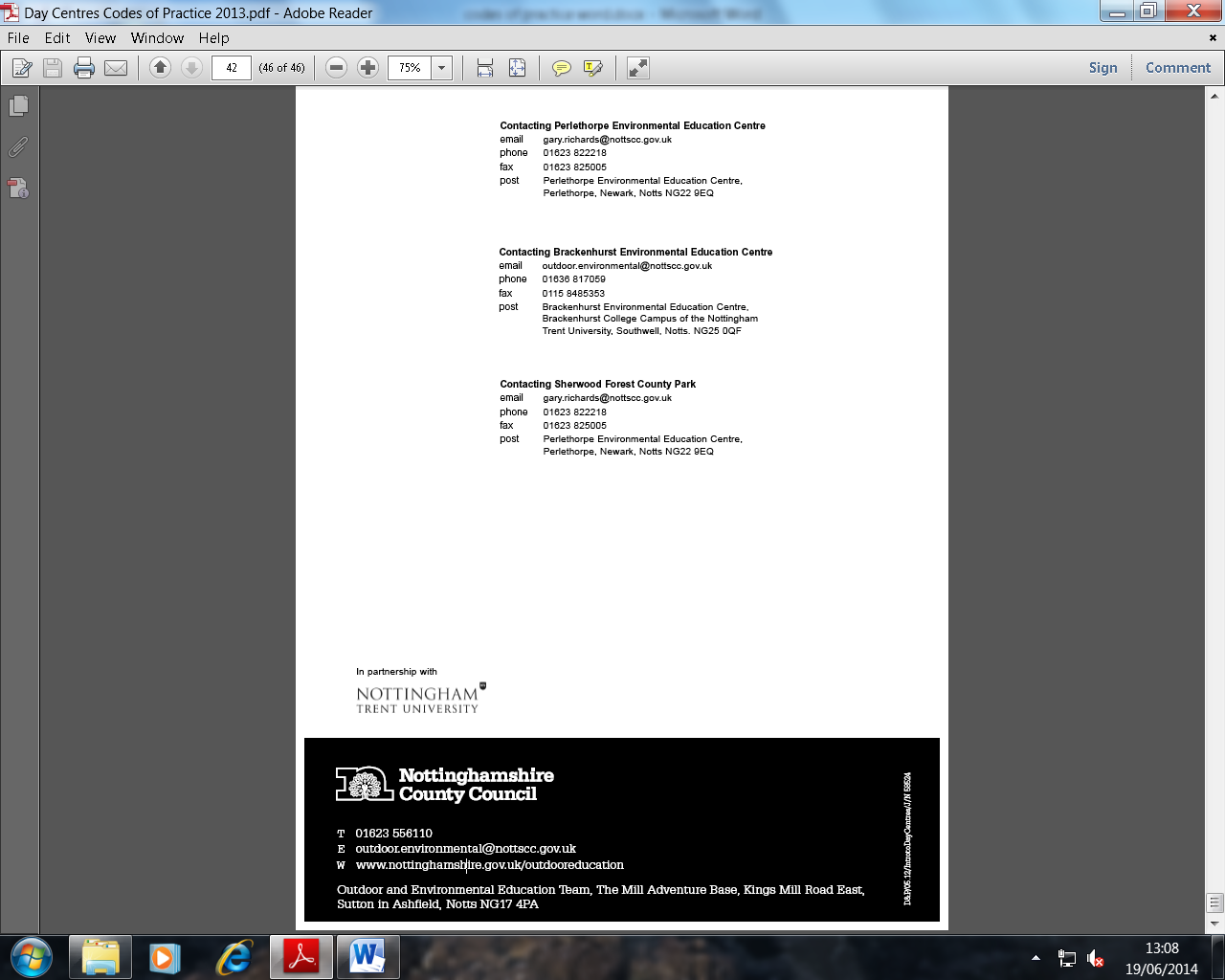 